Základní škola Týnec nad Labem, okres Kolín, příspěvková organizace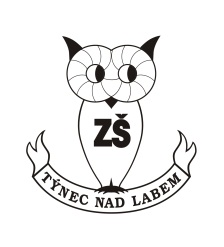 Komenského nám. 85					                     IČ: 70875987Týnec nad Labem					          telefon: 604 373 195281 26			                 e-mail: zstynecnl@volny.cz, www.zstynecnl.czZmocnění k vyzvedávání dětí ze školní družiny jinou osobou na kroužkyV souladu s ustanovením zákona č. 89/2012 Sb., občanského zákona předpisů, která upravuje rodičovskou zodpovědnost, a v návaznosti na zákon č. 561//2004 Sb., školský zákon v platném znění v přímé souvislosti s vyhláškou č, 48/2005 Sb., o základním vzdělávání a některých náležitostech plnění povinné školní docházky, v platném zněníJá (zákonný zástupce)…………………………………..………………., nar…………………, bytem…………………………………………………………………………………………….dále jen „zákonný zástupce“ zmocňujiJméno pověřené osoby/agentury……………………………………………………………...Pověřuji ji vyzvedáváním:Mého syna/mé dcery………………………………………………………………………….Třída……………Kroužek………………………………………………………………………Kroužek bude probíhat pravidelně v ……………………od…………… .do .…… ……..hodin po kroužku se syn/dcera   VRACÍ DO ŠKOLNÍ DRUŽINY                      NEVRACÍ A ODCHÁZÍ SÁM/SAMA (nehodící se škrtněte)Zákonný zástupce prohlašuje, že jím zmocněná a pověřená osoba přebírá veškerou odpovědnost za dítě zmocnitele.Zákonný zástupce prohlašuje, že od převzetí dítěte výše uvedenou jím zmocněnou a pověřenou osobou přebírá veškerou odpovědnost za dítě zmocněnec. Zákonný zástupce bere na vědomí, že pedagogický pracovník je oprávněn prověřit údaje uvedené na zmocnění.Pokud zmocněnec odmítne součinnost při kontrole těchto údajů, nebude dítě zmocněnci vydáno.V Týnci nad Labem……………………                        ………………………………………...                                                                                             Podpis zákonného zástupce dítěte